Final 2018 second semesterDefine DSS and BI. Explain BI Architecture component. (Chapter 1)DSS - interactive computer-based systems, which help decision makers utilize data and models to solve unstructured problems.BI - is an umbrella term that combines architectures, tools, databases, analytical tools, applications, and methodologiesBI system has four major components: a data warehouse, with its source databusiness analytics, a collection of tools for manipulating, mining, and analyzing the data in the data warehouse business performance management (BPM) for monitoring and analyzing performancea user interface (e.g., dashboard) What is Hadoop? how it’s work and what its technical component? (Chapter 13)Hadoop is an open source framework for storing and analyzing massive amounts of distributed, unstructured data.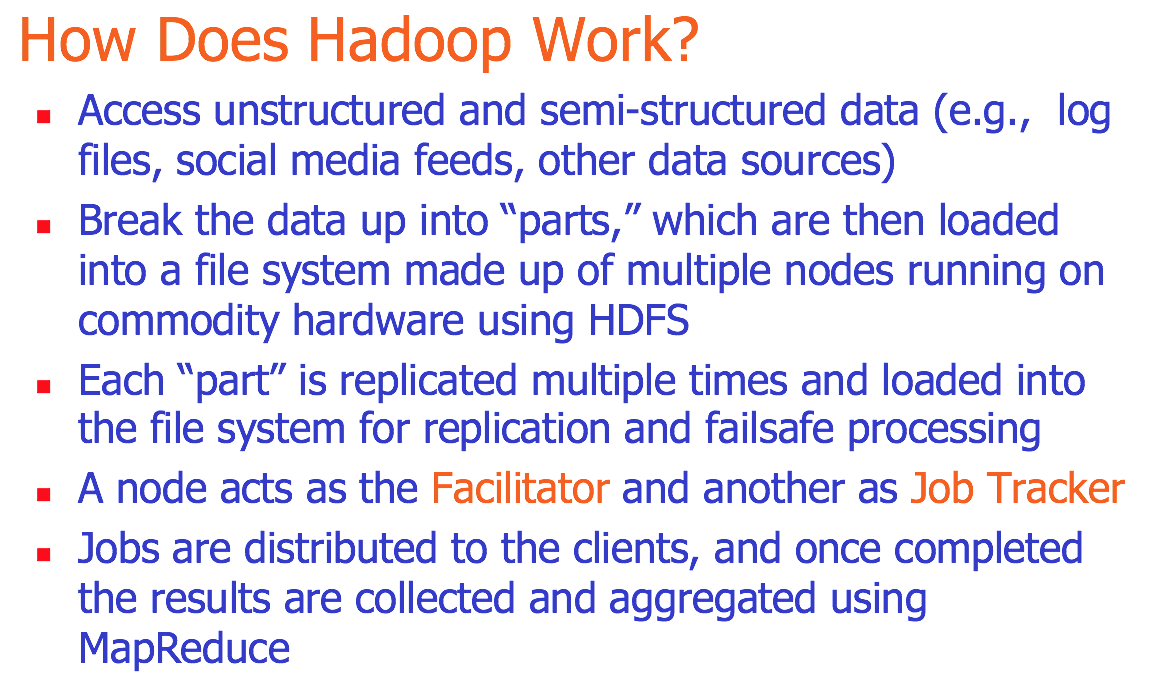 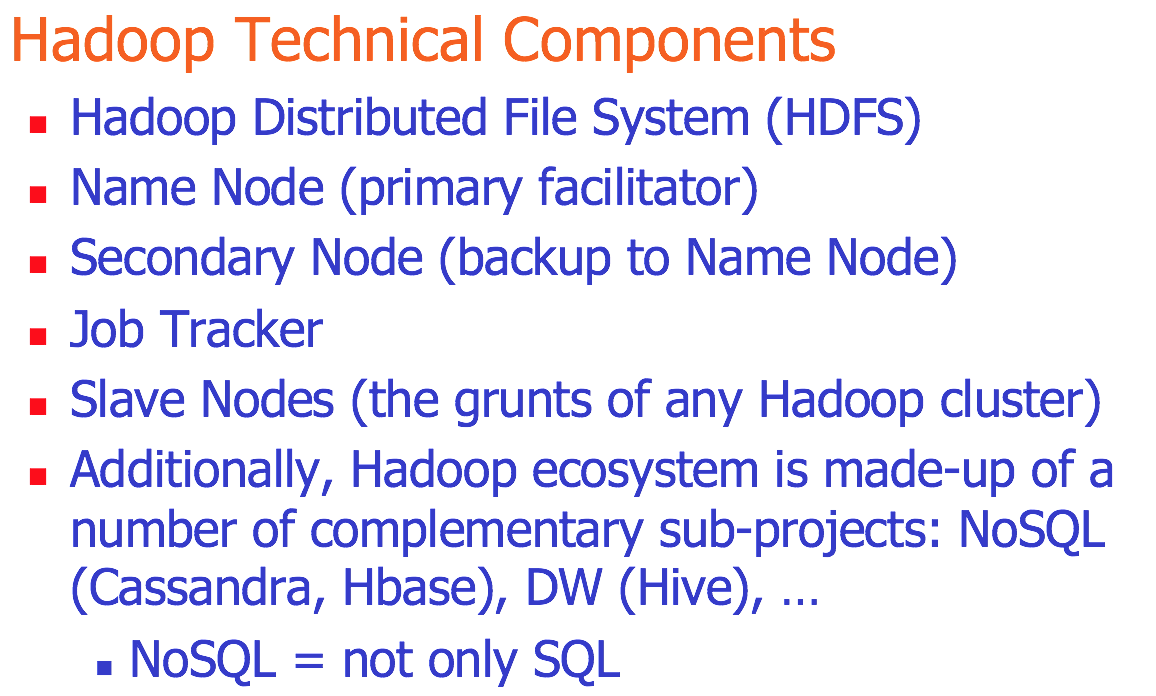 List 5 types of specialized charts and graphs. (Chapter 4)HistogramGantt ChartPERT ChartGeographic MapBullet GraphHeat Map / Tree MapHighlight TableList 3 terms of how decision makers think and react to problem. And list 3 of decision management styles. (Chapter 2) The way they perceive the problem.Their cognitive response.how values and beliefs vary from individual to individual and from situation to situation.Decision-making stylesHeuristic versus AnalyticAutocratic versus DemocraticConsultative (with individuals or groups)Give 2 advantages of working in group and 2 disadvantages. (Chapter 12)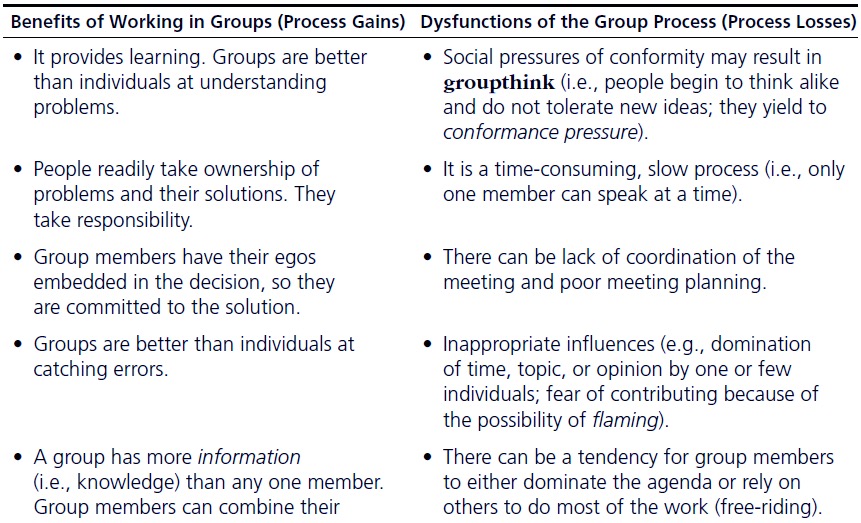 Define: simulation and mention its benefits. (Chapter 10)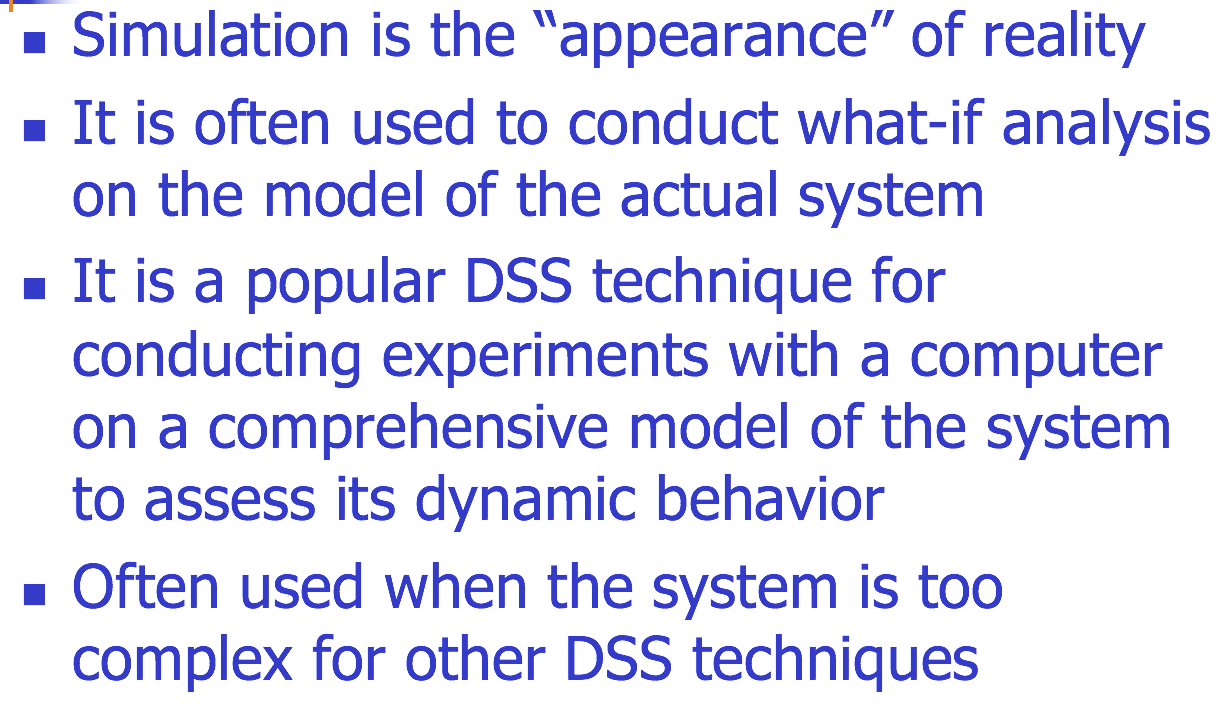 Advantages of simulation: The theory is fairly straightforward.Great deal of time compressionExperiment with different alternativesThe model reflects manager’s perspectiveCan handle wide variety of problem types Can include the real complexities of problems Produces important performance measuresOften it is the only DSS modeling tool for non-structured problemsDefine Heuristic and when to use it. (chapter 10) Heuristics are the informal, judgmental knowledge of an application area that constitute the rules of good judgment in the field. When to Use Heuristics?Inexact or limited input dataComplex realityReliable, exact algorithm not availableComputation time excessiveFor making quick decisionsCompare what if analysis and goal seeking? (Chapter 9)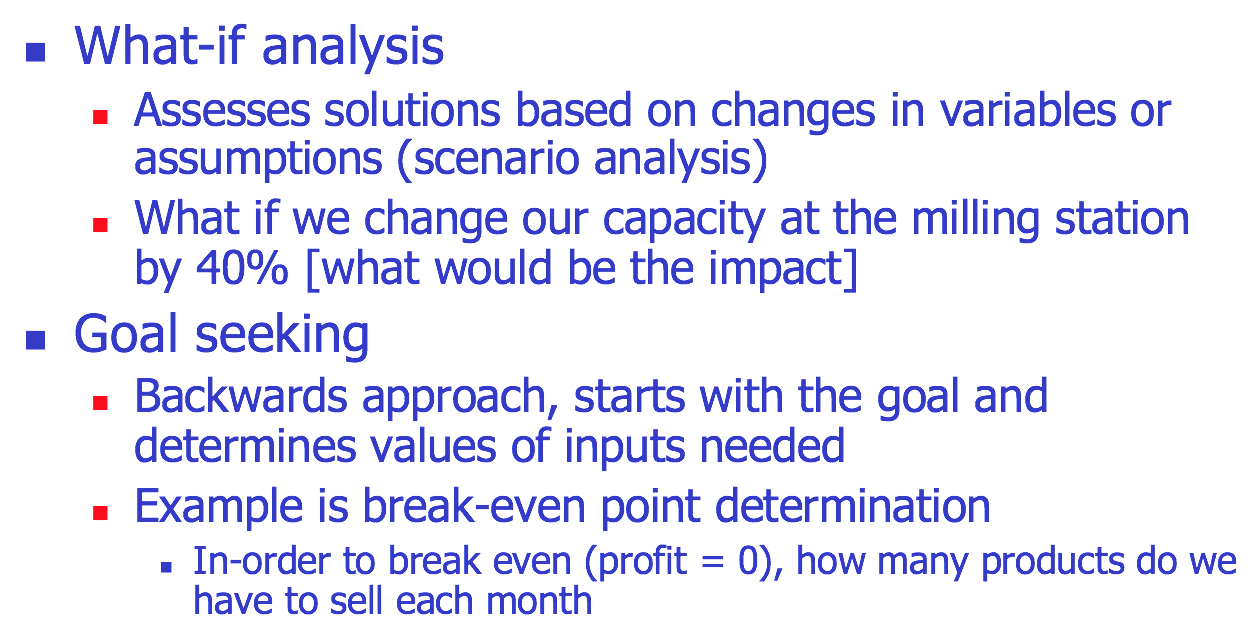 Define NLP? What its challenges? (Chapter 7)NLP is …a very important concept in text mininga subfield of artificial intelligence and computational linguisticsthe studies of "understanding" the natural human languageChallenges in NLPPart-of-speech tagging	Text segmentationWord sense disambiguation	Syntax ambiguityImperfect or irregular inputSpeech acts فيه سؤال ما اذكره عن ETL. (Chapter 3)